Mileage Tracker 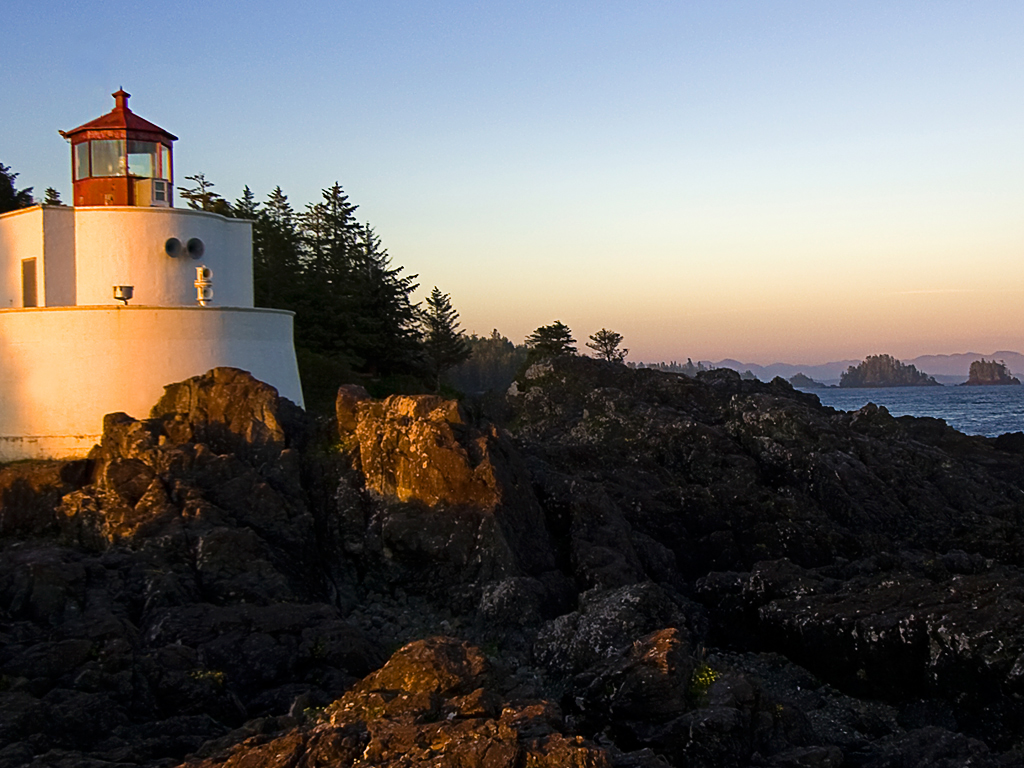 DateStartEndReasonOdometerOdometerTotalDateLocationLocationReasonStartStopMiles